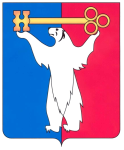 РОССИЙСКАЯ ФЕДЕРАЦИЯКРАСНОЯРСКИЙ КРАЙНОРИЛЬСКИЙ ГОРОДСКОЙ СОВЕТ ДЕПУТАТОВР Е Ш Е Н И ЕО внесении изменений в решение Городского Совета от 17.02.2009 № 17-408 «Об утверждении Положения об Управлении общего и дошкольного образования Администрации города Норильска»В соответствии с Федеральным законом от 29.12.2012 № 273-ФЗ «Об образовании в Российской Федерации», со статьей 41 Федерального закона от 06.10.2003 № 131-ФЗ «Об общих принципах организации местного самоуправления в Российской Федерации», пунктом 5 Порядка проведения аттестации педагогических работников организаций, осуществляющих образовательную деятельность, утвержденного приказом Министерства образования и науки Российской Федерации от 07.04.2014 № 276, Уставом муниципального образования город Норильск, Городской СоветРЕШИЛ:1. Внести в Положение об Управлении общего и дошкольного образования Администрации города Норильска, утвержденное решением Городского Совета от 17.02.2009 № 17-408 (далее – Положение), следующие изменения:1.1. Пункт 2.6 Положения изложить в следующей редакции:«2.6. Организация и проведение аттестации руководящих работников подведомственных муниципальных образовательных учреждений на соответствие занимаемой должности, кандидатов на исполнение обязанностей руководителей в период их отсутствия на соответствие квалификационным требованиям по должности «руководитель», а также кандидатов на должность руководителя подведомственного муниципального образовательного учреждения.».1.2. Пункт 3.1.13 Положения изложить в следующей редакции:«3.1.13. Организует и проводит аттестацию руководящих работников на соответствие занимаемой должности, кандидатов на исполнение обязанностей руководителей в период их отсутствия на соответствие квалификационным требованиям по должности «руководитель», а также кандидатов на должность руководителя подведомственных муниципальных образовательных учреждений в соответствии с порядком, утверждаемым правовым актом Администрации города Норильска.». 2. Поручить Руководителю Администрации города Норильска Позднякову Е.Ю. определить должностное лицо, уполномоченное подготовить и представить в Межрайонную инспекцию Федеральной налоговой службы № 25 по Красноярскому краю документы для государственной регистрации изменений в Положение об Управлении общего и дошкольного образования Администрации города Норильска в установленном законодательством порядке.3. Контроль исполнения настоящего решения возложить на председателя комиссии Городского Совета по социальной политике Бондаря В.В.4. Настоящее решение вступает в силу со дня принятия.« 15 » сентября 2015 года№ 26/4-578ПредседательствующийВ.В. Цюпко